 WYDZIAŁ INSTRUMENTALNY   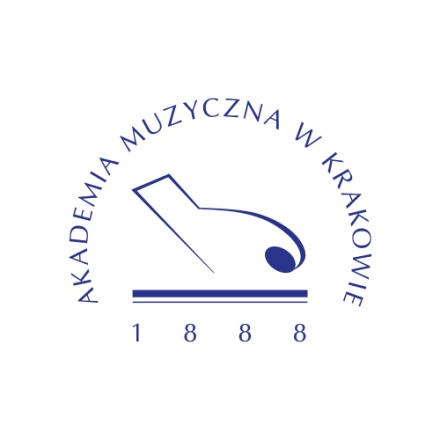                                     PUBLICZNA OBRONA                   	PRACY DOKTORSKIEJ 	    Muzyka filmowa Bronisława Kapera jako źródło inspiracji w muzyce jazzowej.mgr MACIEJ ADAMCZAK                    	Promotor: 	prof. dr hab. Jacek Meira, AM Wrocław	Recenzenci:	prof. dr hab. Andrzej Zubek, AM Katowice prof. dr hab. Jan Pilch, AM Kraków	26 maja 2017, godz. 13:00	Sala 205	AM w Krakowie, 	ul. Św. Tomasza 43